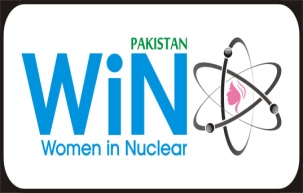 WiN Pakistan ChapterWiN Pakistan ChapterChapter presidentDr. Khalida Akhtar GillChapter board membersRegulatory Authority, NPP, Nuclear Medicine, Nuclear SafetyNumber of members[94]Chapter accepted by WiN GlobalIn 2009Nuclear power infrastructureWe have three nuclear power plants operational, KNUP-137MW, C1-325MW, C2- 330MW. Four plants are under construction C3-340MW, C4-340MW, K2-1100MW-, K3-1100MW.Two research reactors. Solid waste in MS drums compaction and encapsuling with concrete. VLA liquid waste monitored and discharge to river bed. Effective uses of nuclear techniques are brought ever lasting effects in agriculture and health care.No uranium mine. Nuclear medical applicationsWe have 30 cancer hospitals where nuclear medical techniques are being applied.Waste management philosophy[Please describe any waste management programme.]ResearchResearch on nuclear techniques has brought a revolution in the history of mankind. Effective uses of these techniques are brought ever lasting effects in agriculture and health care. The nuclear techniques applied to agriculture resulted in crop improvement, decreasing maturity time and disease resistant and thus increasing productivity. Nuclear techniques are also used to save crop produce from diseases and to increase their shelf life. In medical sciences isotope of TC-99m, I-131 and F-18 when labeled by different compounds are used as scanning agents to diagnose cancer in patients and isotope CO-60 is used in radiotherapy for treatment of cancer. The other wide spread important uses of nuclear techniques is as traces to the estimate, ground water availability, tracing termites colonies, tracing cracks in metals & welding and  safe national heritage by tracing different pipeline in old buildings. These techniques are in use at more than 3 agriculture centers, 30 different cancer hospitals and in many Institute of Science and Technology in PakistanPost-FukushimaPot-Fukushima accident did not have any effect on nuclear infrastructure in Pakistan. More safety measures have been taken and continue to work on nuclear plants. Did not any change in the nuclear infrastructure and remained operational all nuclear power plants.